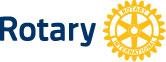  HÅNDBOK FOR KLUBBENE I DISTRIKT 2250  2020-2021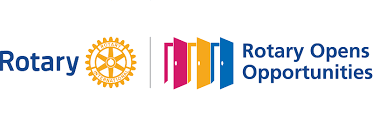 Håndboken er revidert av Distriktsadministrasjon i 2250Revidert i juni 2020 og gjelder frå 1. juli 2020HÅNDBOKEN FOR KLUBBENE I DISTRIKT 2250 Håndboken er et praktisk hjelpemiddel som vi håper skal lette det daglige arbeidet i klubbene. Her har vi samlet det vi mener er det viktigste stoffet som dere bør ha tilgjengelig. Håndboken vil dere kun finne på nettet på distriktets hjemmeside www.d2250.rotary.no under Hovedmeny. Her vil dere også finne Manual of Procedures (MOP). Nettsiden til Norsk Rotary Forum www.rotary.no og Rotary International (RI) www.rotary.org , årsrapportene til Rotary International (RI) og The Rotary Foundation (TRF) finner du også på distriktets hjemmeside www.d2250.rotary.no. På nettsiden www.rotary.no finnes all informasjon som tidligere ble utgitt i Norsk Rotary Årbok. Alt stoff om Rotary utenom det som gjelder medlemsregisteret, er nå også trykket opp og gjort tilgjengelig for klubbene.  Nettsiden www.rotary.org inneholder alt som er verdt å vite om Rotary. Hovedspråket her er engelsk, men mye er oversatt til svensk. Vi anbefaler at dere gjør dere kjent med alle disse informasjonskildene.  Alle rotarymedlemmer kan logge seg inn med eget passord på My Rotary, som gir tilgang til en langt større del av tjenestene på www.rotary.org enn det som er tilgjengelig uten slik pålogging.  Dette anbefales derfor! Informasjonen i håndboken er også ment å lette samarbeidet mellom klubbene og distriktet og klubbene imellom. Her finnes kontaktinformasjon til medlemmene i distriktsorganisasjonen. Arbeidslisten på slutten av boken er et årshjul med oversikt over oppgaver, frister og ansvarsfordeling. Sammen med veiledninger og retningslinjer, tror vi dette er viktige hjelpemidler for å kunne løse de viktige oppgavene dere nå står overfor. Nettsiden blir fortløpende revidert, og vi ønsker tilbakemeldinger som kan gjøre Håndboken bedre. For Rotaryåret 2020-2021 									Distriktsadministrasjon 2250 ROTARYS MOTTOService Above Self – Å gagne andre.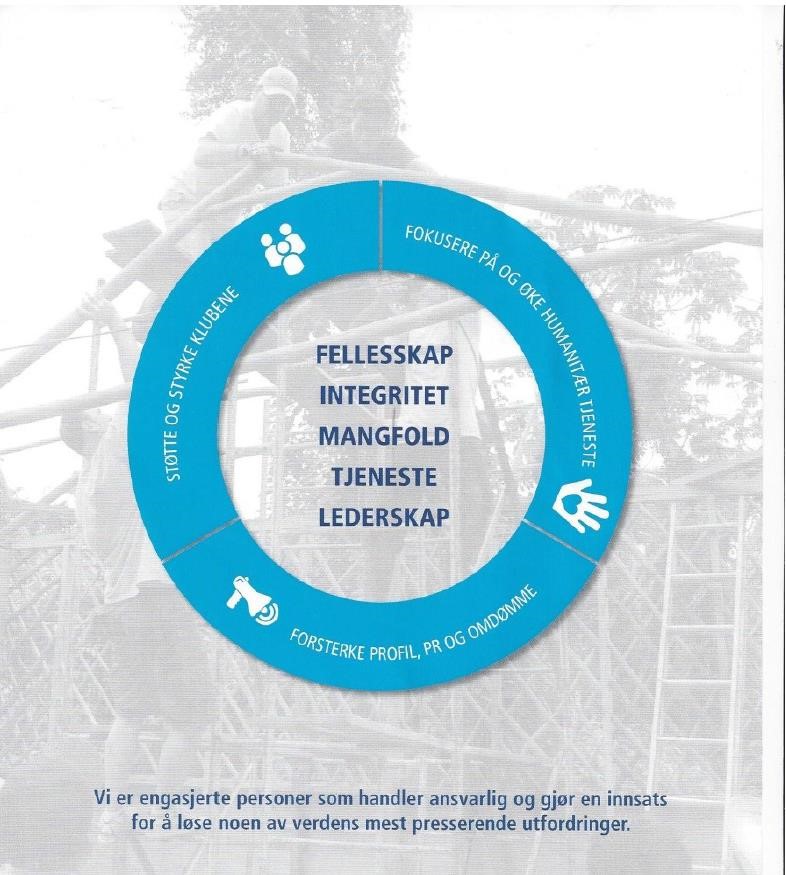 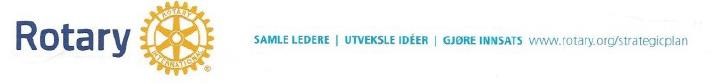 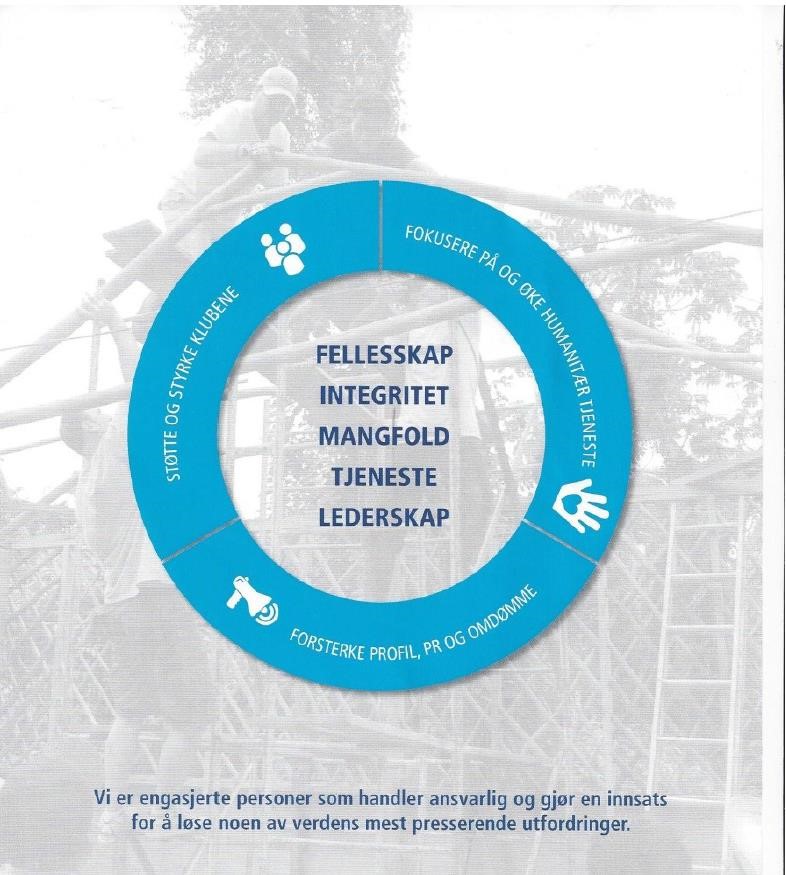 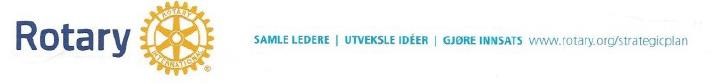 ROTARYS FORMÅL Rotarys formål er å fremme og styrke viljen til å gagne andre som grunnlag for all virksomhet og spesielt viljen til:  Å utvikle vennskap som grunnlag for å gagne andre. Å stille høye etiske krav i vårt yrkesliv og å vise respekt for alt nyttig arbeid og bruke hver enkelt rotarianeres yrke som mulighet til å gagne samfunnet. Å gagne andre i privatliv, yrke og samfunnsliv. Å arbeide for internasjonal forståelse, samhold og fred gjennom et verdensomspennende fellesskap av personer fra forskjellige yrker forenet i idealet om å gagne andre. 4-SPØRSMÅLSPRØVEN  Er det sant? Er det rettferdig overfor alle det angår? Vil det skape forståelse og bedre vennskap? Vil det være til beste for alle det angår? YRKESKODEKS FOR ROTARIANERE Som rotarianer og yrkesutøver forventes det av meg at: Jeg ser mitt yrke som mulighet til å gagne andre. Jeg er trofast mot de etiske retningslinjer for mitt yrke, mitt lands lover og de moralske normer i samfunnet. Jeg gjør alt for å holde mitt yrke i ære og fremme mitt yrkes høyeste etiske standard. Jeg er rettferdig mot min arbeidsgiver, mine arbeidskolleger, forretningspartnere, konkurrenter, kunder, almenhetens og alle jeg har yrkesmessig forbindelse med. Jeg erkjenner at alt nyttig arbeid har sin verdi. Jeg bruker mine yrkeskunnskaper og min erfaring til å skape muligheter for unge mennesker, å lindre andres nød og forbedre livskvaliteten for mine medmennesker. Jeg gir almenheten korrekte og sannferdige opplysninger om mitt arbeid og min yrkesvirksomhet. Jeg hverken ber om eller gir fordeler til en rotarianer som jeg ikke ville gitt til andre i yrkesmessig sammenheng. ROTARY INTERNATIONALS (RI) OVERORDNEDE MÅLSETTINGERStøtte og styrke klubbeneStøtte innovasjon og fleksibilitet i klubbene. Oppmuntre klubbene til å delta i utvalgte serviceprosjekter Oppmuntre til medlemskap preget av mangfold. Forbedre medlemsrekruttering og å beholde eksisterende medlemmer. Utvikle ledere. Starte nye, dynamiske klubber. Oppmuntre til strategisk planlegging på klubb- og distriktsnivå. Fokusere på og øke humanitær tjeneste Utrydde polio. Øke bærekraftig service med hovedvekt på - serviceprogrammer for nye generasjoner - TRF’s seks fokusområder. Øke samarbeid og relasjon til andre organisasjoner. Igangsette nyttige prosjekter både lokalt og internasjonalt. Forsterke profil, PR og omdømmeForbinde anseelse med Rotary-symbolet. Spre kunnskap om de praktiske prosjektene. Promotere kjerneverdier. Fremheve yrkestjenesten. Oppmuntre klubber til å spre kunnskap om nettverk og nøkkelaktiviteter. DISTRIKTETS MÅLSETTINGERVårt overordnede motto er: Service Above SelfFor Rotaryåret 2020 - 2021 vil distriktet følge opp motoet til innkommende RI President Holger Knack:Rotary Opens Opportunities – Rotary åpner for muligheter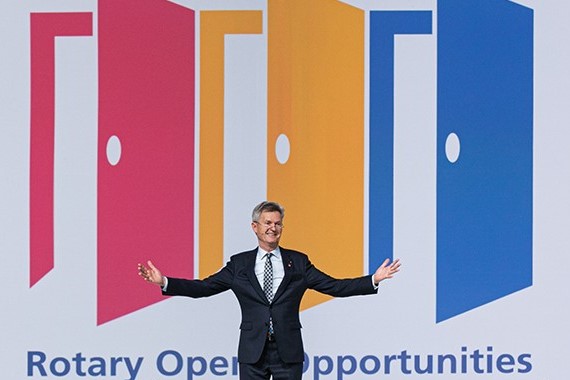 Distriktet ønsker å fokusere på de tiltak og satsningsområder som virkelig utgjør en endring for hvordan Rotary opptrer og oppfattes innen distriktet og i det området distriktet dekker i Norge og i samsvar med RI’s strategiplan for 2020-2021. Vi ønsker at Rotary skal oppfattes som en organisasjon med klubber der det er engasjerte og samfunnsbevisste medlemmer rekruttert ut fra sin yrkesbakgrunn og personlige egenskaper.  2020-2021 ROTARY CITATIONS FOR ROTARY KLUBBER «The Rotary Citations» anerkjenner Rotary klubber som støtter våre strategiske prioriteter ved å utføre spesielle aktiviteter. Klubbene har hele Rotaryåret til å oppnå målene i «The Rotary Citations». Rotary kan automatisk bekrefte mange av din klubbs måloppnåelser så lenge som dere holder klubbens og medlemsinformasjonen i MY ROTARY oppdatert.  For å kunne velges ut i henhold til «The Rotary Citations», må klubbene begynne året som aktive klubber som fungerer godt gjennom hele Rotaryåret. Måloppnåelser vil bli sammenlignet med medlemsskapstall fra 1. juli 2020 og vil bli anerkjent etter at resultatene er rapportert 1. juli 2021 og blir offentliggjort 15. august 2021. Årets tema for RI-presidenten Holger Knaach er at Rotary åpnar muligheter. Rotary gir muligheter både for deime hjelper og for oss sjølve.Når nokon gir oss muligheter, vil det seia at dei har tiilit til oss. Og tillit åpner nye muligheter.RI-presidenten har føgjande ønskje om kva distriktsguvernørar og klubbane skal satsa på i Rotary-året 2020-21:Distrikta skal vera aktive med å etablera nye, nyskapande klubbmodellar og gi støtte til til klubbane i dettearbeidet. Han ønskjer at det blir arbeidd med å få etablert ein satelittklubb og ein kommunebasert klubbRotaractklubb i distriktet.Kvar klubb bør ha minst eit strategisk møte årleg og spørja seg sjølv: Korleis ser klubben vår utom fem år ogkva må me gjera for å oppnå dei endringane me ønskjer. Klubbpresidenten må setja dette på agendaen.Me må vera nøye ved valet av nye medlemmer. Sørg for at vedkommande er ein god match for klubben ogat klubben kan møta forventningane til dei nye medlemmene. Det er viktig å engasjera dei og ta vare på dei.Det er ingen feil alder for å bli rotarianarar. Engasjerte menneske er hjarteleg velkomne.Hald fram med innsatsen for End Polio ved å donera pengar og laga arrangement på verdas polio dag 24.Oktober.Det er ønskjeleg med fleire kvinner i leiinga i RI. Då må me passa på at det blir fleire kvinner i leiinga avklubbane i distriktea og i heile verda.Ri-presidenten Holger Knaack ønskjer at det må koma fleire Rotaryactarar i komiteane i  distrikta. Me måbruka dei unge fordi dei er smarte, energiske og får ting gjort fordi dei er utålmodige.Generelt for distriktetDistriktet er en viktig administrativ serviceenhet for driften av og deltakelse i ulike fellesaktiviteter i distriktets klubber i forhold til RI, Rotary Foundation (TRF), Polio Plus, RYLA, Ungdomsutveksling, m.v.   Distriktet ønsker å yte klubbene bistand innenfor de tre prioriteringsområdene som er nevnt ovenfor slik at klubbene kan bli sterke og gjøre en positiv forskjell i vårt samfunn.  Det er distriktets mål at alle klubber skal rapportere sine mål og aktiviteter i Rotary Club Central innen utgangen av Rotary-året 2020-2021 Distriktet vil så langt det er mulig tilrettelegge for veiledning i bruk av Rotary Club Central.   Distriktet ønsker å bidra til økt samarbeid både mellom klubber som tilhører samme region og og på tvers av  forskjellige regioner.  Det er ellers ønskelig med økt samarbeid med andre organisasjoner som det er naturlig å samarbeide medDistrikt 2250 er delt i seks assisterende guvernør-områder (AG).  AG’ene er et viktig  bindeledd mellom Distriktet og klubbene og bidrar med råd og støtte for både klubber og distriktsledelse. Distriktets hjemmeside har en viktig og kontinuerlig funksjon når det gjelder å yte klubbene aktuell og umiddelbar bistand innenfor enkelte fagområder.  Klubbene oppfordres til å benytte distriktets hjemmeside som «informasjonstavle». Klubbenes hjemmesider innehar en viktig funksjon for å dekke både medlemmenes og potensielle medlemmers informasjonsbehov.  Distriktets organ – « Rotary i Vest», utkommer månedlig  og sendes elektronisk til alle medlemmene i Distrikt 2250.  Klubbene oppfordres til å sende informasjon om klubbaktiviteter, arrangement m.v. til bladets redaktør (se under kontaktpersoner i D2250).   Distriktet ønsker å gi kurstilbud til de som er ansvarlige for klubbenes hjemmesider. En god funksjonell og oppdatert hjemmeside fremmer klubbens omdømme og kan bidra til at klubbene tiltrekker seg nye medlemmer og samarbeidspartnere.  Hver klubb bør ha en CICO (Club Internet CommunicatioMedlemsutvikling og ny klubbfleksibilitet Medlemsutvikling omfatter å ta godt vare på klubbmedlemmer og samtidig legge til rette for at nye medlemmer kan opptas i klubben.  Medlemsutvikling omfatter også å tilføre ulike former for kunnskap og erfaring til medlemmene samtidig som medlemmenes kunnskap og erfaringer i størst mulig grad kommer klubben og dens medlemmer til gode. Et trivelig klubbmiljø preget av godt vennskap, hyggelige omgangsformer, godt program og som fremstår på en ryddig og strukturert måte, er en viktig forutsetning for at medlemmene trives og at nye medlemmer får lyst til å komme til klubben. Undersøkelser og andre medlemmers erfaringer har vist at når klubber har mer frihet til selv å bestemme hvordan og når de vil ha møter, hvem de vil invitere til å bli medlemmer og hva medlemsengasjement innebærer, så øker deres evne til å tiltrekke seg nye medlemmer og holde motivasjonen oppe hos nåværende medlemmer. 2016 Council on Legislation bestemte å gi Rotaryklubbene større fleksibilitet enn de noengang har hatt.  Disse endringene i Rotarys policy har betydning for når, hvor og hvordan klubbene avholder møter og ulike medlemsskapstilbud. Det åpnes bl.a. for at klubbene selv kan bestemme type av møte/deltakelse, dvs. at rotarianeren kan delta via elektroniske hjelpemidler på et hvert klubbmøte (og i enhver klubb som tilbyr denne løsningen).  Eller klubben kan ha både fysiske møter og e-møter etter eget valg. (E-klubber eksisterer ikke mere som et eget begrep, siden enhver klubb selv kan bestemme møteformen.)   Når det gjelder møteplikten, så er jo det noe den enkelte klubb kan fastlegge retningslinjer for i klubbvedtektene.  MangfoldRotary er en serviceorganisasjon for menn og kvinner med forskjellig yrkesmessig bakgrunn – uavhengig av etnisk tilhørighet – som ønsker å gjøre en samfunnsgagnlig innsats for å utvikle mangfoldet videre.  Mangfold omfatter ulike nasjonaliteter, yrker, kjønn, alder, kulturer og aktiviteter i klubbprogrammene, som til sammen skal være en speiling av samfunnet.  Det er viktig å opprettholde og utvikle mangfoldet med utgangspunkt i Rotarys yrkesmessige bakgrunn.  Mangfold bør være et bærende prinsipp i klubbutviklingen og medlemsutviklingen samtidig som dette bidrar til å øke trivselsfaktoren i klubben. Hvilke aktiviteter kan fremme mangfold: Distriktet ønsker på en god og effektiv måte å minne klubbene om viktigheten av at klubbene tar en årlig og grundig gjennomgang av sitt mangfold.  Siden det er viktig at dette skjer på en mest mulig strukturert og ensartet måte i klubbene, vil distriktet i samråd med klubbene arbeide videre med å utvikle enkle arbeidsverktøy som sikrer forutsigbare og resultatorienterte prosesser. Temaet vil jevnlig tas opp på ulike distriktssamlinger og dette vil skje i tett samarbeid med assisterende guvernører (AG).  Klubbpresidenten oppfordres til å sørge for at temaet blir tatt opp årlig til diskusjon både i komiteer og i plenum. AG kan om ønskelig i tillegg bistå klubbene direkte. Rotaryskolen og Rotarys historie. Distriktet vil fortsette sitt arbeid med å øke medlemmenes kunnskap om Rotary, og vil derfor legge til rette for at Rotaryskolen blir gjennomgått i hvert AG område.  Distriktet fortsetter sitt arbeid med utvikling av Rotaryskolen som vil ligge på distriktets hjemmeside. Rotaryskolen er et viktig pedagogisk og praktisk hjelpemiddel for klubbene.  Se http://d2250.rotary.no/index.php?pageid=136 Distriktet vil også legge til rette for økt kunnskap om Rotarys historie, og de som ønsker det, kan melde seg inn i Rotary Global History fellowship: www.joinrghf.org Rotary inn i fremtiden - Strategiplan For at vi skal vokse og virkelig gjøre en forskjell i verden, oppfordrer Distriktet alle klubbene til å lage strategiplaner.  Klubber som allerede har en strategiplan, oppdater denne og registrer den i Rotary Club Central. For klubber som ikke allerede har utarbeidet en strategiplan, vil dere finne en strategi-veiledningsplan som er ganske enkel å bruke bakerst i Håndboken.   Distriktet oppfordrer klubbene til å engasjere medlemmene i planen; ha gjerne en komite som kan utarbeide forslag. Det er Distriktets mål at alle klubbene har laget en strategiplan/oppdatert planen innen juni 2018. 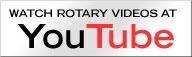 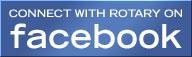 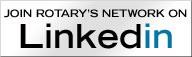 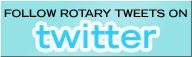 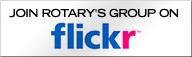 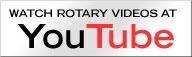 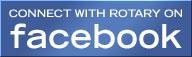 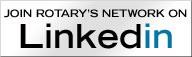 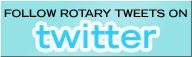 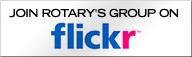 Strategiplan for Rotary Distrikt 2250 (2019-2022).Årsmøtet 2019 vedtok en ny 3-års  strategiplan for D-2250.  Planen er et viktig verktøy og finnes lett på distriktets hjemmeside https://d2250.rotary.no/  under tittelen DISTRIKTETS STRATEGIPLAN 2019-2022THE ROTARY FOUNDATION (TRF) – ROTARYFONDET. For fullstendige opplysninger vises til vedlagte TRF-Håndbok.  http://d2250.rotary.no/no/vedlegg-til-handboken Hva er The Rotary Foundation - Rotaryfondet Med utgangspunkt i Paul P. Harris sitt yrkesetiske og sosiale formål med Rotary hadde organisasjonen fra starten klare mål med sin virksomhet med fokus på samfunnstjeneste, lokalt og internasjonalt. Dette skapte et behov for å kunne organisere finansiell støtte.  Et viktig trinn i Rotary sin historie var derfor opprettelsen av Rotaryfondet i 1917.  Rotaryfondet vokste med årene til å bli et kraftig finansielt fundament i Rotary sitt arbeid for å støtte ungdom i utdannelse, internasjonal kontakt, lokale og globale samfunnsprosjekter gjennom et stort antall aktiviteter som etter hvert har hjulpet millioner mennesker.  Fondets motto er:  	DOING GOOD IN THE WORLD Søknadsskjema for District Grant finner du underTRF på distriktets heimesude http://d2250.rotary.no/ UNGDOMSPROGRAMMER Ungdomsutvekslingen er en del av Rotarys internasjonale tjeneste og har som mål å fremme forståelse mellom ulike land og kulturer. Ungdomsutveksling skjer gjennom ungdomsleirer eller 1 års skolegang på high school / videregående skole.  For ungdomsleirer, se punkt 19 senere i håndboken. 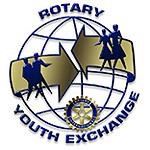 1 ÅRS UTVEKSLING  Studentene / elevene på 1 års utvekslingen skal være mellom 16 og 18 år på det tidspunktet de reiser ut. Studentene må godkjennes av en rotaryklubb (sponsorklubb) og av DYEO (= distriktets ansvarsperson for ungdomsutveksling) i rotarydistriktet. Når en student / elev reiser ut, kommer det samtidig en fra utlandet tilbake til oss. Sponsorklubben / utsenderklubben må stille som vertsklubb for studenten / eleven som kommer. Vanligvis skjer utvekslingen fra distrikt til distrikt, slik at ungdommen som kommer inn, kommer fra det samme distriktet (og som regel også samme land) som klubben sender ut en ungdom til.  Rotary International har innført sertifiseringsordning som omfatter alle som involveres i en utveksling, herunder vertsfamiliene, klubben og distriktet. Distrikter som ikke gjennomfører godkjent sertifiseringsordning, vil falle ut av Rotarys liste over utvekslingsdistrikter. Alle seks Rotary distriktene i Norge er godkjent og sertifisert. Aktuelle datoerVåren 	 	Ta stilling til om klubben ønsker student påfølgende år. 1.   oktober	 	Søknadsfrist for studenter til å levere søknad til klubben. 15. oktober  	   Klubbens frist for å levere søknad til DYEO.  1.   desember   	                   DYEO frist for å levere søknadene til Multidistriktet.                                                        1. mars / 1. juli 	                   Klubbens frist for å melde behov for skoleplass til student som kommer i                        august / januar. (Dette må kontrolleres med den aktuelle skole.) Hjemmesider: For distrikt 2250http://www.d2250.rotary.no/no/ungdomsutveksling#.WQr01ORdCUk De norske sidene finner du på http://www.rotary.no/no/ungdomsutveksling#.WQr1DORdCUk Her finnes aktuelle håndbøker og dokumenter som gis til klubbrådgiver ved sertifisering. Distriktets oppgaver og ansvarInformasjon til klubbene Støtte til DYEO og rådgivere Bidra til å intervjue studenter og familier Godkjenne søknader og sikre videre behandling i Multidistriktet Informasjon til utreisende studenter og deres foresatte Regelmessig oppfølging av utreisende og innkommende studenter Delta i PETS/ Distriktsamling Delta på Distriktskonferanse sammen med studenter Arrangere samlinger og aktiviteter for ungdommene, både utreisende og innkommende. Delta på Multidistriktets samlinger og møter Markedsføre og informere om ungdomsutveksling generelt Klubbens aktiviteter og ansvarUtveksling må settes på møteplanen på våren for å vedta studentutveksling kommende år og innlemme dette i klubbens budsjett. Klubbens ansvar og oppgaver vedrørende utvekslingen står fyldig beskrevet i "Håndbok for rådgiver og vertsfamilie".  NB: Det er viktig at klubbene har kontinuitet i utvekslingsarbeidet og at de som jobber med ungdomsutveksling bør sitte i minst 3 år. For ungdommer som reiser utMarkedsføre og informere om ungdomsutveksling. Vi anbefaler klubben å henvende seg til både DYEO, 10 klasse på ungdomsskoler og 1. klasse på videregående skoler. Plakater og infomateriell fås ved henvendelse til DYEO.  Oppslagstavler på videregående skoler i sitt nærmiljø. Behandle søknader og intervjue studenter og familie Invitere aktuelle studenter som skal ut til møter i klubben før avreise Invitere studenten til klubben etter hjemkomst for å fortelle om utvekslingsåret Velge en rådgiver/kontaktperson for utreisende student. Økonomi: Utreisende student skal ha med seg klubbvimpler. Øvrige utgifter for klubben er knyttet til innkommende student.  For ungdommer som kommer hitSkaffe og kvalitetssikre vertsfamilier Hjelpe til med visum/ oppholdstillatelse hos politi, bankkort og mobil ab. Oppnevne en rådgiver for studenten. Fortrinnsvis kvinnelig til jenter og mannlig til gutter. Skaffe skoleplass, det skal meldes fra til skolen innen 1. mars våren før studenten kommer, innen 1. juli dersom studenten kommer i januar. Rådgiver bør delta på Distriktets ”Ambassadørkurs” for å forberede seg til oppgaven med innkommende student. Informere skolen om Rotarys krav til skolegang, ‐ regler som for en ordinær norsk student Følge opp skolen og skolegangen. Skolegang er grunnlaget for hele oppholdet Informere og støtte vertsfamiliene Ha ukentlig kontakt med studenten og invitere studenten til klubbmøtene. Studentene er å betrakte som rotarymedlemmer. Studenten skal holde foredrag om seg selv og hjemlandet sitt for klubben. Studenten bør si noen ord på hvert møte, helst på norsk, både for å lære språket og for å få god kontakt mellom student og klubb NB: Klubbmedlemmene må invitere studenten med på ulike aktiviteter og hjembesøk, da litt av ideen bak utvekslingen er å bli kjent med kultur og levesett i landet de kommer til. Vocational Training Team (VTT) VTT har erstattet det tidligere GSE-programmet.  VTT er grupper av yrkesutøvere som reiser til utlandet enten for å lære lokale yrkesutøvere om et bestemt område eller for å lære mer om sitt eget.  VTTutveksling kan få støtte både fra distriktet (district grants) og TRF (global grants). VTT-utveksling bygger på TRF’s tradisjoner for å støtte opp om yrkesopplæring i videste forstand.  Aktivitetene varierer fra en gruppe til neste, men kan f.eks. omfatte specialist-trening for leger, utveksling av gode eksempler innenfor barnehage- og småbarnpedagogikk, eller gjennomgang av nye irrigasjonsmetoder for bønder.  For VTT-utveksling med district grant er det distriktet som bestemmer sammensetningen av gruppa, f.eks. med en fordeling av rotarianere og ikke-rotarianere, deltakernes alder, utvekslingens varighet og budsjett for utvekslingen.  For VTT-utveksling der det ønskes global grant, må det tas hensyn til spesielle krav som stilles av TRF.   For mer informasjon, se https://www.rotary.org/myrotary/en/document/facts-about-vocational-trainingteams . Rotary World Peace Scholarships								                                     2-årig stipend for å studere ved et av 7 utvalgte universiteter som i partnerskap med TRF har etablert studieopplegg for internasjonale forhold, konfliktløsning og fredsarbeid. Hvert distrikt kan sende inn en søknad som deltar i den internasjonale konkurransen om å få et av de ca.60 stipendiene som deles ut hvert år. Distriktets søknadsfrist til TRF er 1. juli. Klubbene i vårt distrikt har frist til 1. juni med å sende søknader til distriktets TRF-ansvarlig.    Georgia-stipendiet1 års stipend ved college / universitet i Georgia, USA. http://www.rotary.no/no/georgiastipendet#.WQr2reRdCUk Georgia takkestipend. 										                        Opprettet av Norsk Rotaryforum (Norfo) i 1970 for studenter fra Staten Georgia, USA. 3 studenter inviteres hvert år til Oslo Internasjonale Sommerskole ved UiO. Ungdoms- og tiltaksfondetPå Høstmøtet 2018 vedtok styret i NORFO å overføre fondsmidlene i Ungdoms- og tiltaksfondet til distriktene. Det er ein forutsetning at fondsmidlene skal brukes til samme formål som NORFO- fondet hadde. Vedtaket på Høstmøtet var som følger:NORFOs Ungdoms- og tiltaksfond blir avviklet. Fondets midler betales tilbake til distriktene så snart som mulig.I samsvar med fondsvedtektenes § 9 overføres fondets kapital pr.  samme dato til distriktene, fordelt etter registrert medlemstall pr.01.07.18.I samsvar med § 9 forpliktes distriktene å bruke fordelte midler til tilsvarende formål som har vært lagt til. Grunn for fondet, slik det går fram av § 1 i fondsvedtektene.Alle utbetalinger fra Ungdoms- og tiltaksfondet i NORFO stoppes fra dags dato (02.11.2018). Det holdes tilbake et beløp som tilsvarer tilskudd som er vedtatt, men ikke utbetalt.Distrikt 2250 fikk i desember 2018 overført kr. 329.985 av fondsmidler fra Ungdoms- og tiltaksfondet.  Ungdoms- og tiltaksfondet har som formål å medvirke til å fremme Rotarys virksomhet og strategiske målsetting ved å yte støtte til prosjekt både nasjonalt og internasjonalt.Fondet sorterer direkte under styret i distriktet, men har en eigen administrator som forberede saker til vedtak i styret. Styret oppnevner administrator for hvert Rotaryår. Regnskapet er en del av distriktets regnskap, og administrator er pålagt å utarbeida en sluttrapport for hvert år. Sluttrapporten og regnskapet inngår som in del av årsmeldinga til årsmøtet under distriktskonferansen.Søknad om støtte skal sendes til guvernøren.Følgende krav skal normalt gjelda til søknader:Presentasjon av prosjektet som det blir søkt om midler til.Budsjett for hele prosjektet som skal gjennomføres.Tidsplan for gjennomføring av prosjektet.Finansieringsplan med informasjon om egenkapital og annen støtte/ ytinger.Omsøkt støtte fra Fondet.Stadfesting om at det vil bli sendt inn sluttrapport.Distriktsstyret står fritt til å vurdere størrelsen av støtten til hver enkel søknad.RYLA (Rotary Youth Leadership Award)  	 	 	 	 	 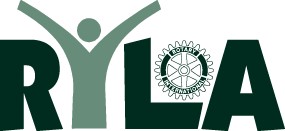 Til fremtidens ledere -  Ungdom i alderen 19 – 25 år  	 	 	 http://www.rotary.no/no/ryla#.WQr2x-RdCUk Målsettingen med RYLA er å gi fremtidens ledere ideer og impulser til godt lederskap innen næringsliv,                     organisajonsliv ogforvaltning. RYLA har eksistert som et selvstendig Rotary program i Norge siden 1985. Målgruppen er ungdom av begge kjønn som har vist initiativ, evner og vilje til sosialt ansvar ved å være leder innen frivillige, kulturelle og politiske organisasjoner. Seminaret gjennomføres over en langhelg. RYLA har vært drevet av Torgalmenning Rotaryklubb i flere år, med foredragsholdere fra Administrativt Forskingsfond (AFF). Seminaret holder en meget høy faglig standard. Klubbene får egen invitasjon med detaljert innhold i god tid før seminaret. I 2020 avholdes seminaret i februar.  Klubbene bør bestrebe seg for å finne kandidater til dette seminaret. Det er ingen krav om Rotary tilhørighet. Distriktet anbefaler at det opprettes en egen RYLA kontakt i klubbene. Melding om det sendes Torgalmenningen RK V/Kheim Tran: trandkhim@gmail.com, tlf. 40242009Hjemmeside for RYLA, distrikt 2250:  https://rylavest.no Sommerleir (Round trip) 										               Rotary inviterer hvert år ungdom fra hele verden til sommerleirer. Tilbudet er i utgangspunktet åpent for alle mellom 15 og 25 år, men se aldersgrenser for hver leir. Rotary Norge får hvert år invitasjoner til å sende en deltaker til hver leir. Sommerleirene varer i to uker og de aller fleste er gratis. Deltakerne betaler selv reise, forsikring og lommepenger. Leiren er ikke språkreiser og engelsk er fellesspråket på leirene med noen få unntak. Det er samvær med unge mennesker fra andre land og kulturer som er det viktigste, ikke nødvendigvis hvor en drar, så derfor bør studentene tenke på alternativer dersom den turen på første prioritet skulle vært fulltegnet. Tilbudet om leirer samt søknadsskjema finner du på Rotarys hjemmeside: http://rotary.no/?pageid=366&newsitemid=331 Søknadsfristen for den enkelte leir varierer, men turene er populære og invitasjonene sendes til flere land enn der er plasser på hver leir, så det gjelder å være tidlig ute. Søknaden attesteres av en rotaryklubb men medfører ikke utgifter for klubben. Søknadsskjema i 3 eksemplarer skal sendes til DYEO Rolf Thingvold etter at rotaryklubben har signert søknaden. Vær nøye med å fylle ut alle sider i søknadsskjemaet. Studenten betaler et formidlingsgebyr på kr 1000.- når den har fått bekreftet at den har plass. Turene fordeles etter beste evne. Det tas hensyn til jevn fordeling pr. distrikt, alder og kjønn. Anbefal søkerne å ta det de får - de får uansett en spennende opplevelse.                                                                                          	                   Sommerleirene administreres av: Vivianne Jodalen, Engelia 37, 2019 Skedmokorset,sommerleire inbound, +47 93 08 43 45, +47 63 87 52 06. vjodalen@online.noInger Marie Seth, sommerleire outbounds, + 47 95 053 060, inger.marie.seth@gmail.comFølgende oversikt viser når hver klubb har sin tur til å arrangere RoundtripDistriktsorganisasjon D-2250Guvernøren (DG) er øverste leder og har totalansvaret for Distriktet. Oppgaver 												               Rotary Internationals (RIs) representant i Distriktet – innad og utad Ledelse – Distriktets ledergruppe – Distriktsrådet Styring – lover, regler, mål og økonomi / budsjett Organisasjon – Distriktets organisering og funksjonsfordeling Administrasjon – daglig drift, økonomioppfølging, saksbehandling og problemløsning Årsmøtet, Årsrapport / -regnskap Klubbbesøk – Guvernøren er bindeledd mellom klubbene og RI-ledelsen Distriktskonferansen Norfo – delta på Høstmøtet og Vårmøtet Delta i nominasjonskomiteen for DGNN  Distriktets ledergruppe / styret Distriktsguvernør (leder), IPDG (forrige distriktsguvernør), DGE (innkommende distriktsguvernør), DGN (Nominert distriktsguvernør). Ledergruppen skal være rådgivere i distriktsguvernørens (DG) beslutningsprosess. 	Distriktsrådets sammensetningDistriktsguvernør (DG), rådets leder Forrige distriktsguvernør (IPDG) Innkommende distriktsguvernør (DGE) Nominert distriktsguvernør (DGN) Distriktssekretær (DS) Distriktskasserer (DK) Assisterende Guvernører (AG) Distrikt Finanse Chaire  (DFC)Distrikts internett- og kommunikasjonskoordinator (DICO) Distriktstrener (DT) Leder for TRF komite (DRFC)  Leder for Medlemskaps komite DMDC)Leder for ungdomsutveksling (DYEO)Distriktsrepresentant i lovrådet (COL)Redaktør I Distriktsråd deltar i tillegg:De som DG til enhver tid innkaller i bestemte saker. Distriktsrådet  skal bidra til å styrke guvernørens kommunikasjon med klubbene, og mellom klubbene og guvernøren. Innkommende Distriktsguvernør (DGE) Det formelle valget av DGE skjer på Rotary International (RI) Convention i Rotaryåret året før tiltredelsen som DG. Convention holdes vanligvis i mai eller juni.      DGE er medlem av distriktets ledergruppe. DGE er styrets representant i medlemsutviklingskomiteen.Delta i alle distriktets aktiviteter, møter og seminarer som distriktet arrangerer. Forberede og gjennomføre Pre-PETS og PETS. Delta på møter i NORFO regi  Delta på Governor-elects Training Seminar (GETS) og Rotary Institute, i regi av RI Delta på International Assembly (og evt. Homestay, som er en frivillig aktivitet i forkant av Assembly) DGEs deltakelse på GETS og International Assembly er obligatorisk. Nominert Distriktsguvernør (DGN) DGN er medlem av distriktets ledergruppe.DGN er styrets representant i TRF komiteen. Delta i alle distriktets aktiviteter, møter og seminarer som distriktet arrangerer. Delta på Guvernør-elects Training Seminar (GNTS) og Rotary initute i regi av Ri, samt trening i regi av Norsk Rotaryforum (NORFO) (GETS) i april.Rollebeskrivelse for Assisterende Guvernør (AG) i D2250 Mål/hensikt: Bidra til et godt fungerende distrikt Være DG til hjelp og støtte i distriktets regioner (AG-områdene) Være rådgiver og støtte til klubbene Bistå DG i tilsynsrollenUtvelgelse:          Hvem: Tjenestegjort som president, gjerne også som sekretær Må ha vilje og mulighet til å påta seg rollen  Hvordan:Ledergruppen innhenter navn på kandidater i distriktets regioner (AG-områder)  AG’er utpekes av distriktets ledergruppe Virkeperiode:Som en hovedregel fungerer AG i 3 år Ved bytte av AG’er bør det tilstrebes å skifte 2 AG hvert år Opplæring:  Samspill med DG Distriktet sørger for opplæring innen 6 måneder etter tiltredelse som ny AG. Opplæringsarenaer kan være: Erfaringsoverføring fra avgått AG, distriktsrådsmøter,       Distriktskonfernser, pre-PETS og PETSArbeidsoppgaver:Utarbeide en enkel aktivitetsplan med følgende underpunkter:Mål, budsjett behov for støtte, bistand, oppnevne støttegruppeStøttegruppen kan bestå av 4 - 5 rotarianere fra eget  AG-område, eller                     dersom klubbene i området ønsker det kan støttegruppen bestå,                             av f.eks. alle presidentene i områdetOm AG-området har en representant i TRF komiteen, skal denne være med i               støttegruppenDistriktskontakt Bistå DG ved utvelgelse av kandidater til komiteene. 			                          Bistå med gjennomføring av komiteenes program			Distriktsrådsmøter (vanligvis 1 gang pr. halvår)						Delta i ad-hoc grupper ved behov                                   				Ved innkalling delta i distriktets ledergruppe Klubbkontakt Kontakt med klubber som selv ber om bistand eller som trenger oppfølging Innkalle klubbene i egen region til følgende møter: Møte høstsemesteret for presidentene (gjennomføres før PETS) Møte vårsemesteret for innkommende presidenter (gjennomføres før juni)Delta på DG’s besøk i klubbenePå distriktskonferansen skal det arrangeres samling for klubbene i hver AG region.     Samlingene ledes av respektive AG-erTydeliggjøre AG’s rolle, samarbeid mellom klubber, avklare gjensidige behov og forventninger Forholdet mellom DG og AG  AG skal holde DG orientert om AG’s aktivitet i regionen og om saker av vesentlige forhold i klubbene, eksempelvis: Møteinnkalling / -agendaMåloppnåelseFlaggsakerKlubber med spesielle utfordringer RAPPORTERING: AG skal fylle ut skjema F (Klubbesøk) som sendes DG fortløpende men senest innen 15.mai. for å sikre en korrekt utfyllng av skjema, anbefales at AG inviterer seg til styremøte i klubbeneOrganisering av klubbeneKlubbpresidentens oppgaver Ansvar  Klubbpresidentens ansvar er å drive klubben innenfor de lover og regler som gjelder for Rotary. (Manual of Procedure).   Som klubbpresident har du ansvar for å lede og inspirere klubben.  En god klubb beholder eller øker medlemsmassen gjennom året, gjennomfører gode prosjekter lokalt og/eller internasjonalt og støtter Rotary Foundation. Bidra til å utvikle ledere på klubb- eller distriktsnivå, og bidra til at klubben har et positivt omdømme i lokalsamfunnet. Oppgaver Som innkommende president – Før 1. juli:  Få administrasjonen og komiteene på plass i god tid herunder utpeking av klubbens TRF ansvarlig (Rotaryfondet) og dataansvarlig CICO (club internet communication officer)  Hold gjerne det første møtet med komitélederne og styret før 1. juli  Delta (obligatorisk) på PETS / Distriktssamlingen sammen med påtroppende sekretær, pluss eventuelle andre nøkkelpersoner  Videreføre klubbens vedtatte mål og formulere nye. Ajourføre klubbens vedtekter/forskrifter.   Gå gjennom status for løpende klubbprosjekter og vurdere hvordan de vil virke inn på programmet for kommende år. Evaluere klubbens aktiviteter og fastsette hvilke områder man vil prioritere  Utarbeide klubbens mål og planer i samråd med styret og legge disse inn i Rotary Club Central. Utarbeide budsjettforslag i samråd med kasserer, og vurdere hvordan det vil innvirke på planene for kommende år. I den forbindelse sørge for å fastsette  klubbens mål for bidraget til Rotary Foundation,    jf. håndboka  Få bekreftet at klubben er a jour med innbetalinger til RI og distriktet  Presidentperioden  Overta som president fra 1. juli  Lede alle klubbmøter Planlegge og gjennomføre styremøter etter behov  Sørge for at hver komité har eksakte mål å arbeide mot  Følge opp at klubben følger de fastsatte betalings- og rapporteringsfrister  Sørge for at all korrespondanse blir behandlet og besvart innen fastsatte frister  Vurdere deltakelse på kurs/møter i regi av distriktet (TRF, RYLA, etc.)  Forberede møte med guvernør og ass. guvernør. Delta på presidentsamlinger. Holde god kontakt med AG og distriktsadministrasjonen som har som oppgave å være serviceorgan for klubbene  Delta på Distriktskonferansen (inkl. Generalforsamlingen), og oppfordre andre av klubbens medlemmer til også å delta. Sørge for forberedelse og valg av president for neste periode og styret for neste periode innen 01.12.  Det skal velges for kommende år: President, sekretær, kasserer, kontakt til ungdomsutvekslingen og IT-kontakt og neste års president  Sammen med sekretæren skrive klubbens årsberetning og ellers forberede avslutningen på presidentåret.  Videreformidle informasjon fra Guvernørens månedsbrev, kvartalsbrev og fra RI Holde fokus på og informere om RI president Holger Knaack`s motto og satsingsområder for 2020-21 Løpende informasjon til sin etterfølger i klubben Sammen med klubbkasserer registrere klubben i Brønnøysundregistrene.   Minimumskrav til klubbene Betale medlemskontingenten til Rotary International.  Se betalingsfrister. Holde minimum to møter pr måned.  Det er anledning til å avlyse inntil 4 møter årlig i tillegg til de som faller på helligdager. (Ref. Manual of Procedure, s. 244) Abonnere på et Rotary World Magazine og Press magasin (Rotary Norden) Gjennomføre prosjekter Ta imot besøk av guvernør, assisterende guvernør og eventuelt andre representanter for RI Ha en forsikringsordning som er tilpasset de oppgaver og utfordringer klubben har. OPPGAVER OG GJØREMÅL BØR DELEGERES, MEN ANSVARET ER PRESIDENTENS GJENNOM HELE ÅRET! Klubbsekretærens oppgaver Sekretæren er en nøkkelperson i klubben, og klubbpresidentens nærmeste medarbeiderSekretærens oppgaver i henhold til gjeldende vedtektsforslag i Norsk Rotary Årbok og Club Secretary´s ManualFøre medlemsregistert og fremmøte i elektronisk medlemsnett www.rotary.orgSende innkallinger til klubbmøter, styremøter og komitèmøter. Dette er valgfritt. Kan også ivaretas av klubbpresidentSkrive og lagre elektronisk referater fra møterMøteplikten og klubbvedtekter. Se under Medlemsutvikling og ny klubbfleksibilitet foran. Det anbefales at klubbene reviderer sine klubbvedtekter/-forskrifter – uansett om klubbene vil gjøre endringer eller ikke. Dette vil generelt øke bevisstheten om hva rotary står for som organisasjon og om klubben.    Medlemsberegning Det finnes to former for medlemskap – Aktivt og Honorært. Medlemsantallet er klubbens aktive medlemmer. Honorært medlem teller ikke med.  Godtatt møtefravær De som av styret er fritatt for nærvær på møter (permisjon) Medlem som kan påvise deltaking på møte i annen rotaryklubb eller annet Rotary-relatert arrangement, får godkjent frammøte i egen klubb (bør varsles snarest til klubbens sekretær) De som etter 85 års regelen har søkt om fritak for nærvær på møter.  Fremmøteprosenten regnes ut med basis i antall medlemmer med møteplikt. Dersom et medlem er fritatt etter 85 års regelen, men møter opp, skal vedkommende tas med i klubbens fremmøtestatistikk. Medlemskap og fremmøterapport Fremmøteregistrering skal skje via Medlemsnett, som ligger på www.rotary.no   Tilgang til Medlemsnett er beskyttet gjennom brukernavn og passord. Medlemsnettet bidrar til:Forenkle rapporteringen og samtidig gi en samlet oversikt over medlemskap, fremmøte og medlemsutvikling. Ta vare på historikken og gi enkel tilgang til materialet. Legge til rette for grafiske presentasjoner. Rasjonalisere det arbeid og tidsforbruk som går med til denne oppgaven. Det ligger brukerveiledning på forsiden til Medlemsnett. Krav til rapportering:  Hver klubb skal legge inn fremmøtestatistikken innen månedens slutt.  Klubbsekretæren skal fortløpende rapportere endringer i medlemskapet på Medlemsnett  Medlemskort Medlemskort skrives ut til nye medlemmer og gjelder i hele medlems perioden. Medlemskort er godt å ha ved besøk i andre klubber Gjestebok og fremmøtekort Sekretæren skal sørge for at gjestene skriver seg inn i kubbens gjestebok, enten de er rotarianere eller ikke. Gjelder også for foredragsholdere. Gjestende rotarianere kan motta kvittering for fremmøte (fremmøte- eller gjestekort), ofte et prospektkort fra klubbens hjemsted.  Ikke alle klubber bruker fremmøtekort. Komitéreferat. Komiteleder  har ansvar for å levere årlige referat fra komitemøter. Referatet skal følgje årsberetnigen. Møtereferater kan og legges på medlems nett. Valg av styre Tillitsvalgte for neste Rotaryår skal rapporteres inn på Medlemsnett innen utgangen av desember.  Diverse materiell Ved årets start bør sekretæren sjekke, pins, brevpapir, medlemskort, gjestekort, gaver, oblater etc., og eventuelt bestille det som mangler. Rotarybrosjyrer og publikasjoner kan bestilles hos klubbservice@rotary.no  Lisensierte forhandlere: Disse er lisensiert forhandlere (dvs. godkjent av RI) av rotarymateriell i Norge: Eggen Press Trading eggen@eggenpress.no Tlf. 414 49 366Skipnes kommunikasjon support@skipnes.no Tlf. 92845247  Klubbkassererens oppgaver  Grunnlag  Alle medlemmer, unntatt honorære (æresmedlemmer), skal betale kontingent. Også medlemmer som er innvilget permisjon skal betale. Dette gjelder alle kontingenter – til klubb, distrikt og RI. I oktober og april skal det betales kvartalskontingent til RI for nye medlemmer. Rotaryklubbens ordinære aktivitet medfører ikke regnskaps- eller revisjonsplikt etter norsk lov. Men Rotarys vedtekter og selvpålagte krav om regnskapsføring og revisjon skal oppfylles.  Viktig arbeidsdokument for klubbkassere: Klubbenskasserer skal bruke Rotary  økonomihåndbok for klubber revidert februar 2016 som ligger på NORFO sin nettside. Oppgaver  Utarbeide budsjett for klubben i samråd med president og styre. Budsjettet skal framlegges i medlemsmøte i august der også klubbens medlemskontingent skal besluttes.  Innkreve medlemskontingent  Sørge for klubbens regnskapsføring.  Følge opp klubbens økonomi og rapportere til klubbens president og styre  Betale årsavgifter til RI og distriktet etter mottatt halvårlig faktura / krav. Sammen med presidenten, registrere klubben i Brønnøysundregistrene.  Om ønskelig kan distriktskasserer hjelpe til med utfylling av meldinga.   Sende endringsmelding til Brønnøysund etter årsmøtet om styreendringer. Husk å sende med signert årsmøt protokoll. Tidsfrister  Halvårsavgift til RI og distrikt betales i januar og juli etter faktura / krav NB: viktig at medlemsnett er ajourført med antall medlemmer pr. 25.06 og 25.12. Faktura beregnes utfra ajourførte medlemslister Budsjett for kontingenter og bidrag til The Rotary Foundation (TRF). For at Rotary International skal være i stand til å drive sine internasjonale "Humanitarian Projects" er RI avhengig av de enkelte rotaryklubbenes årlige bidrag til TRF.  Se for øvrig TRF Håndboken på medlemsnett"Every Rotarian Every Year"!  Også i år skal klubbene selv fylle ut et skjema, "The Rotary Foundation - Klubbens rapportskjema for fondsutvikling 2020 -2021”. Dette skjemaet er / blir sendt klubbene. I likhet med tidligere år skal klubbens mål for bidrag til TRF i 2020 - 2021 føres opp og skjemaet i utfylt stand sendes tilbake til assisterende guvernør innen 1.mai. Dette er viktig.  Klubbene anbefales derfor om å budsjettere nedenforstående kontingenter og fondsbidrag pr. medlem for Rotaryåret. Melding om hva innbetalingen gjelder  Alle innbetalinger av fondsbidrag til RF må ledsages av melding til mottaker om hva betalingen gjelder. Uten slik melding kan ikke betalingen registreres på riktige konti i RI eller TRF. Dette medfører et unødvendig stort merarbeid for distriktets TRF-komité og videre til korrespondanse mellom TRF-komitéen og RI, og mellom RI og klubben. Dette skaper forsinkelser i registreringsarbeidet.  Betalingsmåter  Klubbkassereren er i samarbeid med presidenten og klubbens TRF-ansvarlige ansvarlig for riktig betaling til riktig tid og med riktig betalingsinformasjon. Kontingenter til distriktet Fakturagrunnlag: Antall medlemmer registrert i Medlemsnett pr 01.07 20XX og 01.01.20XX 	 Distriktskaserer sender ut krav/faktura. I tillegg betaler hver klubb kr 375,00 pr halvår innbetaling 01.01 og 01.07, totalt 750 pr år. Beløpene kreves inn av D2250 og betales inn til Norfo. Kontingent til RI    Kontingent til RI / Lovrådet.  	 	 Halvårskontingenten er: Halvårskontingent x betalingsmånedens kurs x antall medlemmer.  Fakturagrunnlag: Antall medlemmer registrert i D2250 medlemsnett pr  01. juli og 01. januar                         RI sender ut halvårlig faktura til klubbene. Rotarys nettsiderDistriktet og klubbenes nettsider skal styrke omdømmet til Rotary, og gi utenforstående en god innsikt i hva Rotary står for lokalt og internasjonalt. Nettsidene skal fremstå med et utseende som lett gjenkjennes, enten en er på klubb,- distrikt,- norsk, eller internasjonal nettside. Dette styrker samholdet og omdømmet til Rotary som da fremstår samlet. Ny ordning er vedtatt 10.06.2020. Fra 1. juli 2015 har alle klubbene tilgang til sin egen nettside basert på det utviklingsarbeidet som har skjedd i regi av Norfo de siste åra.  Klubbene skal bruke den malen som er innlagt på hver klubbs nettside, og klubbene bør være bevisst på å bruke denne aktivt.  Det gir ikke noe godt omdømme om en klubb har en godt utformet nettside uten oppdatert innhold! Oppdatering av nettsidene må skje kontinuerlig.Nettsidene skal være et nyttig sted for klubbens medlemmer, som gir oppdatert og nyttig informasjon. Det må være en levende side som medlemmene er med og bestemmer innholdet på. En CICO (Club Internet Communication Officer) må velges i klubbene. Det er viktig at denne personen har lyst til å jobbe med dette, og lytter til medlemmenes ønsker om hva klubbsiden kan brukes til. Distrikt 2250 Distriktets nettside er fra 1. juli 2015 basert på det opplegget som Norfo har gjennomført. Distriktets side har gode hjelpefunksjoner for klubbenes president, sekretær, kasserer og CICO Tett oppfølging fra DICO til klubber som ønsker hjelp til nettsidene, bl.a. online kurs fro klubbene vedr. nettsidene. Ta imot ønsker fra klubbene om innhold på distriktets side Alle klubbene  Utnevner en CICO som meldes inn til DICO Må ha en nettside  Nettside i samsvar med malen som er gjennomført for alle rotaryklubbene i Norge Ha nyttig informasjon på nettside for eksterne - for omdømmebygging lokalt og rekruttering Legge ut info om hvordan en kontakter klubben - ny e-post lik klubbnavn@rotary.no Ha nyttig og levende informasjon for medlemmene - program, linker, månedsbrev, ideer fra medlemmer og egen lukket side kun for medlemmer Distriktets koordinator for internettkommunikasjon (DICO) for 3-årsperioden 2016-2019 er:                Einar Solheim. e-post: dico.2250@rotary.no, telefon: 907 87 495 DISTRIKTETS ORGANISERINGFunksjonsplan Distrikt 2250 omfatter Rogaland og Vestland med til sammen 45 klubber og 1693 medlemmer(mai 2020). Distriktet er et geografisk område som er opprettet for RI’s administrative formål. Distriktet ledes av en valgt guvernør, som har bl.a Distriksstyret, -rådet, AG-ene og komiteene som støttespillere og rådgivere. Vedlagte skisse viser den overordnede oppbygging av distriktets organisasjon med komiteer og funksjonsbeskrivelse. Distriktsledelse Distriktsledelsen skal støtte klubbene i å oppnå Rotarys målsetninger som beskrevet i våre lover. Selv om distriktsledelsen således er en støttefunksjon har den også et ansvar for å fremme de årlige mål som RI setter seg, og motivere klubbene til å nå disse måla.D-2250 sin ledergruppeD2250 - tillitsvalgte i perioder	                   2017-18     2018-19     2019-20    2020-21     2021-22     2022-23    2023-24Det gis gaver fra D2250 til 25, 50,75 og100 årsjubileum. Pt. Kr.1.500som overføre til TRF konto Norfo og merkes    med klubbnavn og klubbnummer  Distriktets regioner (AG-områder) Distriktets møter og samlinger Møter/samlinger i tabellen nedenfor involverer klubbene og deres tillitsvalgte. Det kan bli endringer i samlinger og i datoene.  Følg med gjennom separate meldinger fra distriktet og / eller annonsering i Rotary i Vest og på distriktets hjemmesider. Vi gjør spesielt oppmerksom på følgende samlinger: Guvernørbesøk f.o.m. september 2020 t.o.m. januar 2021Distriktskonferanse på Stord hotell, 2.-4. oktober 2020 med innlagt årsmøte (kan bli endrepå grunn av corona-epdemien).Pre-PETS for innkommende presidenter (2020 – 2021) i AG-områdene, november / desember 2020. PETS for innkommende presidenter og sekretærer med innlagt distriktsmøte – mars 2020. Vårmøter i AG-områdene i mai 2020. ReiseregningerAlle reiseregninger skal fylles ut og sendes som vedlegg  pr. epost til distriktskasserer Per Inge Sætrevik,per.inge.saetrevik@sklbb.no , med kopi til distriktsguvernør Jostein Osnes, josteinosnes@gmail.comBruk av bil: kr.3,50 pr. km, tillegg for passasjer kr. 1,- pr. kmHusk påføring av kontonummer og fødselsnummer.  Små-kvitteringer/bilag limes på et A4-ark og nummeres. Distriktskasserer sørger for attestering og godkjenning fra DG før kontering og utbetaling. Reiseregningsskjema  lastes ned fra distriktets hjemmeside:  Rotary D2250Distriktets styringingsdokument er lagt ut på distriktets heimeside.ÅrshjuletArbeidsliste for presidenter, sekretærer og kasserere i distrikt 2250 Viktige nettadresser – hvor dere finner all informasjon – linker og søknadskjema. www.rotary.no  RI - Sonekontor 											                  Vårt distrikt 2250  tilhører Sone  med kontor i Zürich, Sveits. Sonekontoret som har ca. 40 medarbeidere og er det eldste og største i Rotary og betjener ca. 6600 klubber i 115 distrikter i Europa og Afrika. Henvendelser til sonekontoret adresseres til: 							                            Rotary International, Europe/Africa Office, Witikonerstrasse 15, CH-8032 Zürich, Sveits Telefon: + 41 44 387 7171 Sonekontoret er et støtteorgan som klubbene bør benytte seg av ved behov. Ved kontoret er det oppnevnt team for grupper av land. Det er ett team bestående av to personer for klubb og distriktssupport for de nordiske landene (se nedenfor). Ved henvendelser til sonekontoret benytt alltid klubbens ID-nr., jfr. Avsnittet Klubbinformasjon.Norsk Rotary Forum (Norfo) Norfo er et samarbeids- og koordineringsorgan for multidistriktsaktiviteter i de norske rotarydistriktene. Dette skjer gjennom å ta seg av fellesoppgaver for distriktene, formidle og utveksle informasjon og erfaringer. Guvernørene avgjør i fellesskap de retningslinjer som skal gjelde for forumets arbeid, og hvilke oppgaver som skal behandles på multidistriktsnivå.  Norfo skal fungere i henhold til Rotary Internationals bestemmelser for multidistriktsaktiviteter som beskrevet i Manual of Procedures (MOP). Norfo består av de norske rotarydistriktene, representert ved sine distriktsguvernører (DG-er). Styremøte er det besluttende organ i Norfo. Der møter DG-ene med stemmerett og de innkommende guvernørene (DGE-ene) og arbeidsutvalget uten stemmerett. Det løpende arbeidet mellom medlemsmøtene ivaretas av et arbeidsutvalg som består av 6 medlemmer; én representant for hvert av de 2 foregående års guvernørkull (IPDG og PDG), to representanter for DG-ene og to representanter for DGE-ene, alle valgt for 4 år. Styrets sammensetning finnes på Rotarys nettside. www.rotary.no Norfo har fått godkjennelse for skattefrihet for gaver som medlemmer gir til rotaryformål (på visse vilkår).  Norfo får en andel av den momskompensasjonen som staten yter til frivillige organisasjoner.  Det er bevilgningene fra Stortinget som til enhver tid bestemmer størrelsen på det kompenserte momsbeløp.  Norfo inviterer rotaryklubbene til å søke om slik moms-kompensasjon.  Økonomiansvarlig i Norfo følger opp, bl.a. med veiledning til klubbene.  Søknadsfristen fra klubbene til Norfo er som regel 15. mars hvert år. Norfo har utarbeidet Norsk Rotary Håndbok for alle distriktene. Boken inneholder nyttig rotaryinformasjon både for nye og eksisterende medlemmer. Kontaktskjema for publikasjoner ( http://rotary.no/no/kontaktskjema-publikasjoner#.VbZydM44Xcs ). Forkortelser og viktige begrep i RI  	 	 	             president.  Distriktets TRF-komite` (The Rotary Foundation) Distriktets TRF-komite` (The Rotary Foundation) Distriktets TRF-komite` (The Rotary Foundation)NavnFunksjonTelefonE-postadresseWibecke Natås Bryne RK Komiteleder 913 53 216nataas@online.no Petter VistedÅsane RKSøknader/ Informasjon 900 35 095 pvisted@online.noPer Inge SætrevikStord RKSøknader/Informasjon951 51 291per.inge.saetrevik@sklbb.noEli Lexander Askøy RK Søknader/ Informasjon 913 31 392elex@online.no  Gunnar Dolven Stavanger RK 908 Søknader/Informasjon908 53 168gunnar@dalvin.noAnja-Rose Strohmaier  Sotra RK Søknader/ Informasjon 917 57 483anja@interinst.no Odd Henry HommedalVoss RKDistriktsstyrets Representant 911 23 199oddhom@gmail.comKirsten SunnanåKarmøy RSøknader/informasjon917 48 588 kirsten.sunnanaa@hotmail.comAG-1 Sandnes/Jæren/DalaneAG-4 HordalandBryne                       	     2018Arna                    		2023Egersund               	     2018Kvam                  		              2023Gand                      	     2018Nordhordland  		              2020Klepp                       	     2018Voss                    		              2023Lund                        	     2018Åsane                  		2023Nærbø                                    2018Os                        		2021Sandnes                 	     2018Sandnes Sør          	     2018AG-5 Bergen m/nærområdeSokndal                  	     2018Askøy                 		              2021Ålgård                    	     2018Askøy Fenring  		              2021Bergen               		              2021AG2 StavangerBergen Sydvesten                                  2021Gandsfjord                            2019Bergen-Syd       		               2021Randaberg             	     2019Bergen-Vest     		               2021Sola                         	     2019Bergenhus        		              2023Stavanger              	     2019Sotra                  		              2021Stavanger Inter.                   2019Torgalmenningen	              2023Strand                                    2019Øyane                    	     2019AG-6 Sogn og FjordaneFlorø                   		             2020AG-3 Haugesund/Stord/RyfylkeFørde                  		             2020Haugesund            	     2022Nordfjordeid     		             2020Haugesund Sør     	     2022Sogndal              		             2020Karmsund              	     2022Stryn                   		             2020Karmøy-Vest         	     2022Karmøy                   	     2022Kopervik                 	     2022Stord                       	     2022Suldal       		     20221. januar1.juliKontingent til Norfo pr medlem   80,00  80,00Rotary Norden pr medlem   38,00  38,00Kontingent til D2250 183,50183,50Sum innbetaling pr medlem 301,50301,50Kontingent til RI Fondsbidrag til TRF Kontingent til Distrikt 2250 Bank: Nordea Bank Norge ASA Bruk tilsendt faktura Nordea Bank Norge ASA Konto: 6021.07.19736 IBAN:NO1660210719736 SWIFT: NDEA NOKK Bruk tilsendt faktura / krav Betalings frist: Halvårig: 01.07.; 01.01.  Innen 31.12. for å bli registrert på neste kalenderåret Halvår: 01.07 og 01.01. Melding til mottaker: Rotary Foundation Annual Giving  ( Årstall ) Club No.:………………… Club Name.:… Klubb navn: Betalt av: Klubb:…………… Adresse:…………… LEDERGRUPPE /STYRETTelefonE-postadresseDISTRIKTSGUVERNØR (DG)Jostein OsnesStord Rk+47 901 67 912josteinosnes@gmail.comPAST GUVERNØR (IPDG) Odd Henning JohannesenKarmøy Rk+47 480 00 665odd.henning.johannessen@skole.rogf.noINNKOMMENDE GUVERNØR (DGE)Claus E Feyling Sokndal RK+47 480 01 474cfeyling@cerfe.no NOMINEE GUVERNØR (DGN)Odd Henry Hommedal Voss RK+47 91123 199oddhom@gmail.comDISTRIKTSRÅDDISTRIKTSKASSERER (DK)Per Inge Sætrevik Stord RK+47 951 51 291per.inge.saetrevik@sklbb.noDISTRIKTSSEKRETÆR (DS)Ole Grov, Stord RKClaus Jünger, Stord RK+47 917 99 088 + 47 951 17 851olegregorgrov@gmail.comc-junge@online.noASS. GUVERNØR (AG-1) SANDNES / JÆREN / DALANE Kjell Andreas Heskestad, Lund RK+47 917 82 579heskestad.gard@online.noASS.GUVERNØR (AG-2) STAVANGER Martin Sigmundstad,Strand RK+47 406 46 010msigmund@online.noASS. GUVERNØR (AG-3)          HAUGALANDET / RYFYLKE Bjørn Rismyhr,Karmøy Vest Rk+47 906 16 666rismyhr@online.noASS. GUVERNØR (AG-4) HORDALANDIngunn B. Hansen, Åsane RK+47 908 43 421jan@lovise.noASS. GUVERNØR (AG -5) BERGEN Nils Tore Skogland,Bergen RK+ 47 990 10 607nilstore@skogland.com ASS. GUVERNØR (AG-6)       SOGN OG FJORDANE Grethe Amundsen       Florø RK+47 993 77 645grethe@frihetenfloroe.noUNGDOMSKONTAKT (DYEO)Ingunn Olsen Mossefin.      Karmøy RK+47 934 41 830ingunn@odda.info DISTRICT FINANCE CHAIR (DFC)Leif Kilnes.  Førde RK+47 952 41 942lkilnes@deloitte.noMÅNEDSBREV REDAKTØR  «Rotary i Vest» Per Ove Askeland Askøy RK +47 56 14 23 61+47 480 45 385poaske@gmail.comLEDER TRF KOMITE (DRFC)Wibecke NatåsBryne RK+ 47 913 53 216nataas@online.noLEDER MEDLEMSKAPSUTVIKLING (DMDC)Tore RykkelOs RK‬+47 98227622rotary@rykkel.noDISTRIKSTRENER (DT)Christin S. LandmarkGandsfjord RK+47 982 42 286cl@larch.noRI’S LOVRÅD  (Council on Legislation, COL) Arild DaleArna RK+47 911 48 041arild.dale@bkkfiber.noDICOEinar SolheimBergen Sydvesten RK +47 907 87 495 einar.solheim@gmail.comAndre distriktsroller:RYLAKhiem TranTorgalmenning RK  +47 402 42 009trandkhihem@gmail.comINTERACT: ROTARACT: Andrea Ribeiro  +47 981 59 208andreadsribeiro@gmail.comAG-1 Kjell Andreas Heskestad AG-2 Martin Sigmundstad AG-3 Bjørn Rismyhr AG-4 Ingunn B Hansen AG-5 Nils Tore Skogland AG-6 Grethe Amundsen DT Christin S. LandmarkDICO Einar Solheim DYEO Ingunn Olsen Mossefin DRFC Wibecke Natås RDMC Tore RykkelPR/RedaktørPer Ove AskelandCHARTERDATO / JUBILEUMSOVERSIKT FOR KLUBBER I D-2250CHARTERDATO / JUBILEUMSOVERSIKT FOR KLUBBER I D-2250CHARTERDATO / JUBILEUMSOVERSIKT FOR KLUBBER I D-2250CHARTERDATO / JUBILEUMSOVERSIKT FOR KLUBBER I D-2250CHARTERDATO / JUBILEUMSOVERSIKT FOR KLUBBER I D-2250CHARTERDATO / JUBILEUMSOVERSIKT FOR KLUBBER I D-2250CHARTERDATO / JUBILEUMSOVERSIKT FOR KLUBBER I D-2250Klubbnr.KlubbCharterdato25 År50 År75 År100 År12633Arna23.10.1961198620112036201612635Askøy27.12.1979200420292054207950298Askøy Fenring11.04.1997202220472072209712636Bergen27.12.2024194919741998202450756Bergen Sydvesten22.10.1997202220472072209712638Bergen-Syd24.12.1954197920042029205412639Bergen-Vest15.05.1973199820232048207312637Bergenhus 19.10.1959198420092034205912640Bryne12.07.1957198220072032205712642Egersund08.01.1937196219872012203712643Florø09.01.1961198620112036206112644Førde04.03.1966199120162041206612645Gand10.04.1973199820232048207312646Gandsfjord14.04.1971199620212046207112648Haugesund23.02.1935196019852010203512649Haugesund-Sør15.07.1968199320182043206829726Karmsund16.08.1993201820432068209383957Karmøy22.06.2011203620612086211112650Karmøy-Vest20.10.1979200420292054207912651Klepp24.10.1975200020252050207512652Kopervik16.05.1952197720022027205212653Kvam24.12.1959198420092034205912655Lund13.12.1968199320182043206812657Nordfjordeid24.06.1968199320182043206823392Nordhordland14.02.1986201120362061208612656Nærbø19.12.1957198220072032205712650Os14.03.1977200220272052207712660Randaberg24.08.197920042092054207912661Sandnes22.05.1936196119862011203622381Sandnes-Sør11.02.1985201020352060208512663Sogndal25.05.1976200120262051207612664Sokndal10.08.1962198720122037206212665Sola18.04.1983200820332058208322326Sotra25.02.1985201020352060208512666Stavanger18.10.2024194919741999202423393Stavanger Inter.11.02.1986201120362061208612668Stord 07.02.1954197920042029205412669Strand12.05.1969199429192044206912670Stryn03.01.1974199920242049207412671Suldal30.04.1980200520302055208027949Torgalmenning15.04.1991201620412066209112672Voss18.04.1955198020052030205555312Øyane11.04.2001202620512076210124288Ålgård23.01.19872012203720622087 	AG-1 Sandnes / Jæren / Dalane, 10 klubber: Bryne, Egersund, Gand, Klepp, Lund, Nærbø, Sandnes, Sandnes Sør, Sokndal, Ålgård             AG-2 Stavanger, 7 klubber:  Gandsfjord, Randaberg, Sola, Stavanger, Stavanger International, Strand, Øyane  	AG-3 Haugalandet / Stord / Ryfylke, 8 klubber: Haugesund, Haugesund Sør, Karmsund, Karmøy-Vest, Karmøy, Kopervik, Stord, Suldal 	AG-4 Hordaland, 6 klubber: Arna, Kvam, Nordhordland, Voss, Åsane, Os 	AG-5 Bergen med nærområde, 9 klubber: Askøy, Askøy Fenring,  Bergen, Bergen Sydvesten, Bergen-Syd, Bergen-Vest, Bergenhus Sotra, Torgalmenning               AG-6 Sogn og Fjordane, 5 klubber: Florø, Førde, Nordfjordeid, Sogndal, Stryn   Dato Aktivitet Hvor finner jeg det? Ansvar Egne kommentarer Utført dato Innen 20.07. Frist betaling av RI kontingent  Faktura blir sendt ut til klubbene fra RI Kasserer  Ajour føreres månedlig. Frammøtestatistikk for hver måned, innen 05. i påfølgende måned Nettsiden, utfylles elektronisk Sekretær 01.02  01.08. Betaling av halvårskontingent til D2250 Mottatt faktura /krav. Kasserer Oktober Distriktskonferanse    Program fra D2250. Påmelding og innbetaling     til arrangør klubb. Kasserer / påmeldte. Kan bli utsatt grunna     covi 1901.10  Revidere klubbvedtekter/forskrifter Klubbens gjeldene vedtekter President / sekreær Må behandles på årsmøtet 01.10. Frisøknad Georgiastipend  for ungdom 18 til 24 år For påmelding/skjema  jf ungdomsprogrammer/ distriktsprogrammer foran. President, styremedlem og medlemmer  01.10. Søknadsfrist 1-års ungdomsutveksling til klubb For påmelding/skjema jf ungdomsprogrammer/ distriktsprogrammer foran. Sekretær og kasserer November / desember Pre-PETS  (AG-områdene) Inf. fra AG’ene. Innkommendepreside og sekretær 01.12. Søknadsfrist ungdomsutveksling til DYEO – District Youth Exchange Officer For påmelding/skjema jf ungdomsprogrammer/ distriktsprogrammer foran. President og YEO, (Youth exchange officer) 01.12. Frist for valg av innkommende president / styre for neste Rotaryår. Husk å melde dette inn i medlemsnett umiddelbart. President / styret. Sekretær Innen  31.12 Kvalifisere/ Rekvalifisere klubben for TRF. Kontaktperson: TRF-leder  President Innen 31.12. Årlig bidrag til TRF, the Rotary Foundation, Annual giving Jf TRF Håndbok på Rotary medlemsnett President Innen 20.01. Frist betaling av RI kontingent  Faktura blir tilsendt frå RI Kasserer  01.02. Betaling av halvårskontingent til distrikt 2250 Faktura / krav kommer fra distriktet Kasserer  01.03. Frist søknad District grant, TRF Kontakt TRFkomiteen.www.rotary.no Rotary fondet TRF President / Kasserer Mars PETS for innkommende presidenter og sekretærer Inf. på www.d2250.rotary.no NB! Obligatorisk for klubbene! President Klubbene må betale full pensjon for 1 deltaker hvis ingen påmeldte 15 Mars Søknad momskompensasjon for forrige Rotaryår Info til Rotarys hjemmeside  Søknadskjema Kasserer Mai / primo juni Vårmøter (AGområdene) Info vil komme frå DG / AG President 25.06. Siste frist for reg. av nye medl. og medl som har sluttet. Slik at den blir samordnet med medlemsnettet i tide Sekretær 30.06. Siste frist for bidrag til TRF, The Rotary Foundation, Annual giving for dette året Sekretær og Kasserer Uke 26 Presidentskifte President Sonekontor - sone 18: Kontaktpersoner for Distrikt 2250Sonekontor - sone 18: Kontaktpersoner for Distrikt 2250Sonekontor - sone 18: Kontaktpersoner for Distrikt 2250Sonekontor - sone 18: Kontaktpersoner for Distrikt 2250Sonekontor - sone 18: Kontaktpersoner for Distrikt 2250Sonekontor - sone 18: Kontaktpersoner for Distrikt 2250Sonekontor - sone 18: Kontaktpersoner for Distrikt 2250Sonekontor - sone 18: Kontaktpersoner for Distrikt 2250Sonekontor - sone 18: Kontaktpersoner for Distrikt 2250Sonekontor - sone 18: Kontaktpersoner for Distrikt 2250Sonekontor - sone 18: Kontaktpersoner for Distrikt 2250Club og DistrivctClub og DistrivctFoundationFoundationFinancialFinancialOrderdeskOrderdeskSupportSupportRervicesRervicesServicesServicesSara Miettinen/Anja StokkeMarta Wild Elena WagnerMarcelo Bottini Marcelo Bottini CoordinatorsCoordinator Tlf: +41 44 387 7181 Tlf: +41 44 387 7181 Supervisor Office Support Supervisor Office Support Tlf: +41 44 387 71 44Tlf: +41 44 387 71 44Tlf: +41 44 387 7144Tlf: +41 44 387 7144elena.wagner@elena.wagner@Services sari.miettinen@rotary.org anja.stokke@rotary.orgsari.miettinen@rotary.org anja.stokke@rotary.orgmarta.wild@rotary.org marta.wild@rotary.org rotary.org Tlf: +41 44 387 71 84 Tlf: +41 44 387 71 84 eao.order@rotary.org eao.order@rotary.org Attendance Report Fremmøterapport som alle klubber må sende distriktsguvernøren hver måned. CEEMA  	 	 Forkortelse for” Continental Europe, Eastern Mediterranean and Africa”. Norge hører til denne regionen. Club Assembly / Klubbsamråd                             Møte for alle klubbens ledere og komitèledere for å drøfte klubbens aktviteterConvention  	 	 Årlig internasjonalt møte for R.I. Valg av RI-president, styremedlemmer og distriktsguvernører.  Council on Legislation 	 Lovrådet. (Den lovgivende forsamling). Holdes hvert 3. år, med deltakere fra alle Rotary Internationals distrikter. District Assembly 	 Distriktssamlingen (DS). Årlig møte for innkommende klubbpresidenter,  sekretærer, komiteledere og andre. Informasjon og motivasjon i distriktet. District Conference Distriktskonferansen(DK). Årlig møte over 2 – 3 dager for distriktets medlemmer med ledsagere med faglig og sosialt program med festlig samvær. Gosrep (Governors repr.)  Guvernørens representant i forarbeidet til etablering av ny klubb. GSE (Group Study Exchange)Avsluttet program, for gruppestudieutveksling. Gjelder bare unge mennesker fra yrkes- eller foreningsliv som ikke er rotarymedlemmer.  Avløst av  Vocational Training Teams (VTT).  Honorært medlem 	 Æresmedlem. Person som opptrer og arbeider i tråd med Rotarys idealer, og derfor er utnevnt til æresmedlem i en eller flere klubber. MOP (Manual of Procedure) Bok med lover og regler PDG (Past District Governor)Tidligere distriktsguvernør. IPDG = umiddelbar tidl. guvernør, dvs. siste års  guvernør. PP (Past president) 	 Tidligere klubbpresident.  IPP = umiddelbar tidl. president , dvs. siste års  PHF (Paul Harris Fellow)PHF (Paul Harris Fellow)Æresbevisning utdelt av klubb eller distrikt for å hedre rotarianer eller ikke-rotarianer for sitt virke i Rotary, eller for samfunnsganglig arbeid. PETS 	 	 Presidents Elect Training Seminar. Treningsseminar for innkommende   klubbpresidenter. R.I. (evt. RI) 	 Forkortelse for Rotary International Rotaract 	 Klubb for unge voksne i alder 18 – 30 år for å utvikle ledere og tjenestevillige samfunnsborgere. (Igangsatt av en rotaryklubb) RYLA  	 	 Rotary Youth Leadership Award.  Rotarys lederskapskurs for ungdom Sone 	 	 Betegnelse på samling av flere distrikter. Rotarys 531 distrikter (Pr. 15.2.2011) er fordelt på 34 soner. Alle norske distrikter tilhører sone 16. TRF 	 	 Forkortelse for The Rotary Foundation Youth Exchange  Rotarys program for ungdomsutveksling YEO  	 	 Youth Exchange Officer. Ansvarlig leder for ungdomsutveksling I klubb. DYEO   	 District Youth Exchange Officer. Ansvarlig leder for ungdomsutveksling I distriktet. Annual Giving	 Bidrag til TRF APF 	 	 Annual Program Fund CEEMA  	 Continental Europe, Eastern Mediterranean and Africa CICO 	 	 Club Internet Communication Officer COL 	 	 Council Legislation – Lovrådet 	 CRFO  	 Club Rotary Foundation Officer DCSC  	 District Community Service Chairman DDF 	 	 District Designated Fund – Distriktsfondet DG 	  	District Governor DGE 	  	District Governor Elect DGN 	  	District Governor Nominee DICC 	              District Internet Communication Coordinator DICO   	District Internet Communication Officer DLP 	  	District Leadership Plan DMDC               District Membership Development Chairman DRFC   	District Rotary Foundation Committee DRFCC               District Rotary Foundation Committee Chairman DSG 	  	District Simplified Grants DTFC   	District Taskforce Coordinator DVSC   	District Vocational Service Chairman DWSA               District Web Site Address DYEO   	District Youth Exchange Officer GETS   	Governors Elect Training Seminar GRSP   	Georgia Rotary Student Program GSE 	  	Group Study Exchange HM 	  	Honorary Member – æresmedlem IAS 	  	International Ambassadorial Scholarship IHP 	  	International Humanitarian Projects Interact  	Klubb for ungdom 14 – 18 år IPDG   	Immediate Past District Governor ITHF 	  	Multi District Youth Exchange Officer MG 	  	Matching Grant MOP   	Manual of Procedure Norfo   	Norsk Rotary Forum.  Multi-distriktet for de 6 distriktene I Norge. NORFOIN  	Norsk Rotary Forums Informasjonskomitè  OD 	  	Official Directory RI Per Capita Dues Per Capita Dues  	Medlemskontingent til Rotary International RCC 	 	 RCC 	 	  	Rotary Community Corps Restricted giving Restricted giving  	Øremerkede bidrag til RF og MG prosjekter RF 	 	 RF 	 	  	Rotary Foundation RFCMS 	 RFCMS 	              Rotary Foundation Citation for Meritorious Service RFDSA  	 RFDSA  	              Rotary Foundation District Service Award RIBD 	 	 RIBD 	 	  	Rotary International Board of Directors RICP 	 	 RICP 	 	  	Rotary International Code of Policies RIBI 	 	 RIBI 	 	  	Rotary International in Great Britain and Ireland RIMC  	 RIMC  	  	Rotary International Membership Coordinator ROTI 	 	 ROTI 	 	  	Rotarians on The Internet ROVE  	 ROVE  	  	Rotary Overseas Vocational Exchange, 18 – 25 å RRFC  	 RRFC  	  	Regional Rotary Foundation Coordinator RRVF  	 RRVF  	  	Rotary Recreational and Vocational Fellowship Rtn 	 	 Rtn 	 	  	Engelsk forkorting for Rotarian (ofte brukt som “tittel” framfor namn) RV 	 	 RV 	 	  	Rotary Volunteer VTT 	 	 VTT 	 	              Vocational training teams.  Gruppeutveksling med vekt på yrkesutøvare   	(jf. tidl. GSE). WCS 	 	 WCS 	 	  	World Community Service WCSPE 	 WCSPE 	              World Community Service Projects Exchange WF 	 	 WF 	 	  	World Fund – Verdensfondet YEO 	 	 YEO 	 	  	Youth Exchange Officer YIR 	 	 YIR 	 	  	Yours in Rotary (e-post til andre rotarianere) 3Hgrant 	 3Hgrant 	 	Health, Hunger and Humanity Grants 	 	 